Matsedel Myrstugubergets FriskolaV 10, 6 – 10 marsMåndag: Kyckling med soltorkad tomat- och basilikasås samt pasta (Innehåller: fågel, tomat, vitlök, mjölkprotein, gluten, vetestärkelse)Tisdag: Falafelbiff med ris och tomatsås samt kall vitlökssås (Innehåller: baljväxter, ris, tomat, lök, vitlök, ägg)Onsdag: Sandborgens gulaschgryta med gräddfil (Innehåller: nötkött, paprika, tomat, lök, vitlök, potatis, mjölkprotein)Torsdag:  Panerad fisk med kall dillsås och kokt potatis (Innehåller: fisk, gluten, vetestärkelse, ägg, potatis)Fredag: Wienerkorv med potatismos och gurkmajonnäs (Innehåller: nötkött, potatis, mjölkprotein, ägg, paprika, lök)Trevlig måltid!  /Veronica och Kratai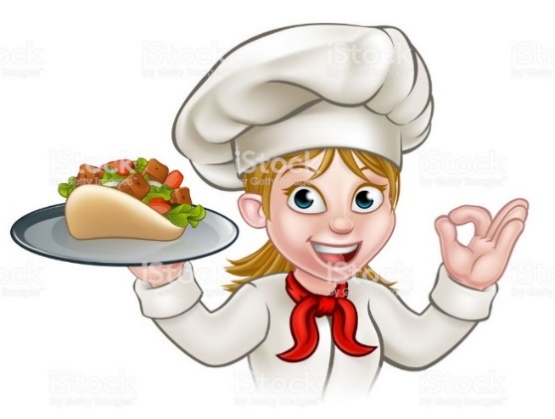 